SZPITAL SPECJALISTYCZNY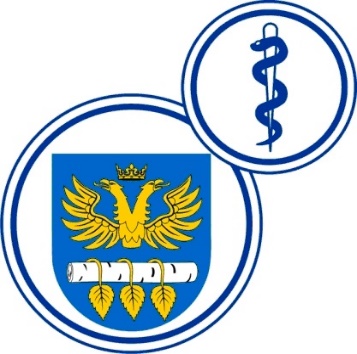 W BRZOZOWIEPODKARPACKI OŚRODEK ONKOLOGICZNYim. Ks. Bronisława MarkiewiczaADRES:  36-200  Brzozów, ul. Ks. J. Bielawskiego 18tel./fax. (013) 43 09  587www.szpital-brzozow.pl         e-mail: zampub@szpital-brzozow.pl___________________________________________________________________________Sz.S.P.O.O. SZPiGM 3810/38/2022                                                       Brzozów 15.07.2022 r.Informacja z czynności otwarcia ofert na podstawie art. 222 ust. 5  ustawy Prawo zamówień publicznychDotyczy: postępowania o zamówienie publiczne - Dostawa warzyw i owoców Sz.S.P.O.O.SZPiGM 3810/38/2022 r.zadanie nr 1oferta nr 1Frutex Sp. z o.o.38-400 Krosnoul. Czajkowskiego 51NIP: 6840010009 wielkość przedsiębiorstwa: małe przedsiębiorstwo  cena oferty: 33.079,65 zł. bruttotermin dostawy: 1 dnioferta nr 2Sklep Witaminka Buratyn Robert38-460 Jedliczeul. Trzecieskiego b/nNIP: 6851950302 wielkość przedsiębiorstwa: małe przedsiębiorstwo  cena oferty: 28.888,00 zł. bruttotermin dostawy: 1 dnioferta nr 3Górecki Jan i Masłyk Tadeusz Sp. J.36-200 Brzozówul. Kościuszki 62NIP: 6860003018 wielkość przedsiębiorstwa: mikro przedsiębiorstwo  cena oferty: 31.668,00 zł. bruttotermin dostawy: 1 dni